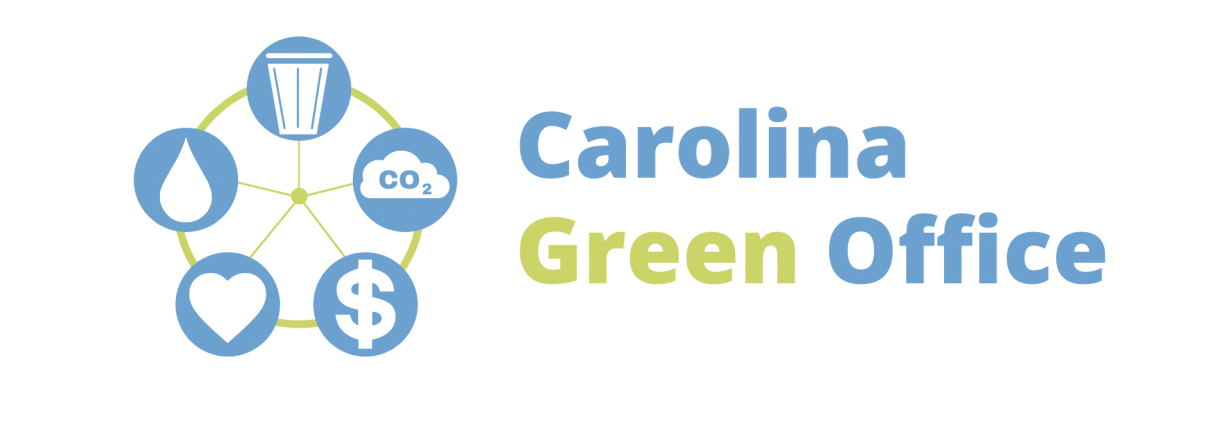 It is a vital part of a good working environment that employees feel safe and protected. The UNC Office of Equal Opportunity and Compliance (EOC) is a resource that prioritizes education and resources for non-discrimination policies, Title IX, the Americans with Disabilities Act, and accommodations on campus. It is important for all employees, supervisors, and HR professionals to be aware of situations that may violate Equal Opportunity and Compliance policies to ensure safety and equity throughout campus and beyondUNC Nondiscrimination Statement 	“The University is committed to providing an inclusive and welcoming environment and to ensuring that educational and employment decisions are based on individuals' abilities and qualifications. Consistent with these principles and applicable laws, it is therefore the University's policy not to discriminate on the basis of age, color, disability, gender, gender expression, gender identity, genetic information, national origin, race, religion, sex, sexual orientation or veteran status as consistent with the University's Policy on Prohibited Discrimination, Harassment and Related Misconduct. No person, on the basis of protected status, shall be excluded from participation in, be denied the benefits of, or be subjected to unlawful discrimination, harassment, or retaliation under any University program or activity, including with respect to employment terms and conditions.” Sign Up for EOC TrainingAs a part of our commitment to nondiscrimination, we want to encourage anyone who can to sign up by [DATE] for the Equal Opportunity and Compliance Training on [DATE]. This course provides an introduction to the EOC office, including information and resources regarding university discrimination and harassment policy, the Americans with Disabilities Act, and accommodations. 